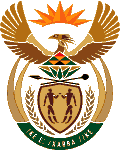 MINISTRY OF ENERGYREPUBLIC OF SOUTH AFRICAPRIVATE BAG x 96, PRETORIA, 0001, Tel (012) 406 7658PRIVATE BAG x 9111, CAPE TOWN, 8000 (021) 469 6412, Fax (021) 465 5980	Memorandum from the Parliamentary OfficeNational Assembly Question: 2962Mr M M Dlamini (EFF) to ask the Minister of Energy:(i) Who are the equity shareholders for each Independent Power Producer (IPP) project signed in each of the bid windows of the IPP programme and (ii) what percentage is owned by each equity shareholder; How are the debt providers by percentage for each IPP project signed in each of the bid windows of the IPP programme; and who were the legal advisers for each IPP project signed in each of the bid windows of the IPP programme? NW3274EReplyi) A list of all equity shareholders of the Sellers across all of the Renewable IPP Procurement Programme (REIPPPP) bid windows is provided in Table 1 below. Neither the Department nor the IPP Office is involved in the selection of participating shareholders, BEE or otherwise. It is important to note that Developers and/or Shareholders select BEE companies based on a stringent criterion. These Companies are further approved by the Project funders by following their own governance and investment approval processes.ii) Information about shareholding (in the form of an extract from the share register of the company) can be obtained by making a request at the registered office of a private company. Details of the registered office are available through the Companies and Intellectual Property Commission (CIPC).  Table 1: Equity Shareholders of the Sellers of all REIPPPP Bid Windows (IPPs), per Bid Window and percentage shareholding A list of all debt providers per project and percentage participation across all of the Renewable IPP Procurement Programme (REIPPPP) bid windows is provided in Table 2 below:Table 2: Debt Providers, number of projects they participate in, and projects, across all REIPPPP Bid WindowsThe Department is not involved in the appointment of legal advisers for the different projects and as such does not have the information available. The IPP Office/Department does however appoint its own legal advisers to advise on programme and project issues throughout the life cycle of a programme from design, preparation to implementation.During the design, preparation and evaluation phases for the procurement of the Renewable IPP Programme Bid Windows 1 to 4 (therefore between 2011 and 2016), the Department and IPP Office was advised by an appointed panel of Legal Transaction Advisors, as follows:On average the BEE representation across all four legal firms increased from 44% in BW 1 to an average of 60% in BW 4. Both ENS and Webber Wentzel have a level 2 B-BBBEE Contributor Status and Bowman Gilfillan a Level 3 B-BBBEE Contributor Status.It is of importance to note that the Department and IPP Office has since initiated a procurement process and appointed a new panel of Transaction Advisors in 2017. This panel include a multi-disciplinary set of advisers including Legal Advisors.  The panel also includes a multi-disciplinary panel of Emerging Contractors, which include 8 Emerging Black Legal Firms.  All future REIPPPP design and procurement work will be submitted through the new Transaction Advisor Panel.ProjectProject CompanyCompany Registration NumberEquity ShareholdersShareholding (%)Bid Window 1Bid Window 1Bid Window 1Bid Window 1Bid Window 1Letsatsi  Solar Photovoltaic ParkLetsatsi Power Company2011/1454434/07SolarReserve GCL Soutdrift PV 1 (Pty) Ltd25.0%Letsatsi  Solar Photovoltaic ParkLetsatsi Power Company2011/1454434/07Oakleaf Investment Holdings 83 (Pty) Ltd (Omlacsa)50.0%Letsatsi  Solar Photovoltaic ParkLetsatsi Power Company2011/1454434/07K2011141304 (South Africa) (Pty) Ltd (Kensani (17.5% and Community Trust 7.5%)  25.0%Lesedi Solar Photovoltaic ParkLesedi Power Company2011/105139/07SolarReserve GCL Soutdrift PV 1 (Pty) Ltd25.0%Lesedi Solar Photovoltaic ParkLesedi Power Company2011/105139/07Oakleaf Investment Holdings 83 (Pty) Ltd (Omlacsa)50.0%Lesedi Solar Photovoltaic ParkLesedi Power Company2011/105139/07K2011141315 (South Africa) (Pty) Ltd (Kensani (17.5% and Community Trust 7.5%)  25.0%Witkop Solar ParkCore Energy (Pty) Ltd2011/008464/07SunEdison Renewable Energy Southern Africa (Pty) Ltd. (South Africa) (Owned by Brookfields)51.0%Witkop Solar ParkCore Energy (Pty) Ltd2011/008464/07Government Employees Pension Fund (GEPF) 39.0%Witkop Solar ParkCore Energy (Pty) Ltd2011/008464/07Kurisani Witkop (Pty) Ltd Community Trust10.0%Soutpan Solar ParkErika Energy (RF) Pty Ltd2011/008457/07SunEdison Renewable Energy Southern Africa (Pty) Ltd. (South Africa) (Owned by Brookfields)51.0%Soutpan Solar ParkErika Energy (RF) Pty Ltd2011/008457/07Government Employees Pension Fund (GEPF) 39.0%Soutpan Solar ParkErika Energy (RF) Pty Ltd2011/008457/07Kurisani Soutpan (Pty) Ltd Community Trust10.0%Nobelsfontein Phase 1Coria (PKF) Investments 28 (Pty) Ltd2011/108105/07Noblesfontein One (Pty) Ltd (“N1”)47.5%Nobelsfontein Phase 1Coria (PKF) Investments 28 (Pty) Ltd2011/108105/07Phembani Renewables (Pty) Ltd25.0%Nobelsfontein Phase 1Coria (PKF) Investments 28 (Pty) Ltd2011/108105/07South African Renewable Green Energy (Pty) Ltd12.5%Nobelsfontein Phase 1Coria (PKF) Investments 28 (Pty) Ltd2011/108105/07Thebe Noblesfontein  (Pty) Ltd12.5%Nobelsfontein Phase 1Coria (PKF) Investments 28 (Pty) Ltd2011/108105/07Noblesfontein Educational Trust2.5%Mulilo Solar PV De AarMulilo Renewable Energy Solar PV De Aar (RF) (Pty) Ltd2009/010389/07X-Elio Energy. S.L. (formerly, Gestamp  Asetym Solar, S.L.)  (Spain)60.0%Mulilo Solar PV De AarMulilo Renewable Energy Solar PV De Aar (RF) (Pty) Ltd2009/010389/07Mulilo Group Holdings (Pty) Ltd 20.0%Mulilo Solar PV De AarMulilo Renewable Energy Solar PV De Aar (RF) (Pty) Ltd2009/010389/07Mulilo De AarSolar Community  Trust (RF) (Pty) Ltd (South Africa)20.0%Mulilo Solar PV PrieskaMulilo Renewable Energy Solar PV Prieska (RF) (Pty) Ltd2009/010169/07X-Elio Energy. S.L. (formerly, Gestamp  Asetym Solar, S.L.)  (Spain)60.0%Mulilo Solar PV PrieskaMulilo Renewable Energy Solar PV Prieska (RF) (Pty) Ltd2009/010169/07Mulilo Group Holdings (Pty) Ltd 20.0%Mulilo Solar PV PrieskaMulilo Renewable Energy Solar PV Prieska (RF) (Pty) Ltd2009/010169/07Mulilo Prieska Solar Community Trust (Local Community Trust) SPV (Pty) Ltd)20.0%Touwsrivier Solar ParkCPV Power Plant No. 1 (Pty) Ltd2009/019989/07SOITEC GMBH HRB749220.0%Touwsrivier Solar ParkCPV Power Plant No. 1 (Pty) Ltd2009/019989/07Pele Green CPV Plant 1 (Pty) Ltd 35.0%Touwsrivier Solar ParkCPV Power Plant No. 1 (Pty) Ltd2009/019989/07CPV1 Equity (PIC company)40.0%Touwsrivier Solar ParkCPV Power Plant No. 1 (Pty) Ltd2009/019989/07The Touwsrivier Solar Community Trust 5.0%Dorper Wind FarmDorper Wind Farm (RF) (Pty) Ltd2009/022085/07Main Street 886 t/a Sumitomo Corporation South Africa (Pty) Ltd30.0%Dorper Wind FarmDorper Wind Farm (RF) (Pty) Ltd2009/022085/07Dorper Wind Development (Pty) Ltd15.0%Dorper Wind FarmDorper Wind Farm (RF) (Pty) Ltd2009/022085/07GAIA RE130.0%Dorper Wind FarmDorper Wind Farm (RF) (Pty) Ltd2009/022085/07Limarco 64 t/a Dorper Wind Farm BEE Holdings (Pty) Ltd12.2%Dorper Wind FarmDorper Wind Farm (RF) (Pty) Ltd2009/022085/07Marble Race Property 77 t/a Dorper Wind Farm BBBEE Holdings (Pty) Ltd (Community Trust)12.8%Kaxu Solar OneKaXu Solar One (RF) (Pty) Ltd2011/109767/07ABY South Africa (Pty) Ltd.(Abengoa)51.0%Kaxu Solar OneKaXu Solar One (RF) (Pty) Ltd2011/109767/07Industrial Development Corporation of South Africa Limited29.0%Kaxu Solar OneKaXu Solar One (RF) (Pty) Ltd2011/109767/07Newshelf 1152 (Pty) Ltd (Community Trust)20.0%Khi Solar OneKhi Solar One (RF) (Pty) Ltd 2011/108898/07Son Revieren (Pty) Ltd  (Abengoa)51.0%Khi Solar OneKhi Solar One (RF) (Pty) Ltd 2011/108898/07Industrial Development Corporation of South Africa Limited29.0%Khi Solar OneKhi Solar One (RF) (Pty) Ltd 2011/108898/07Newshelf 1150 (Pty) Ltd (Community Trust)20.0%Dassieklip Wind Energy FacilityKlipheuwel-Dassiefontein Wind Energy Facility (RF) Proprietary Limited2011/011734/07SA Springbok Holdings (Pty) Ltd.(South Africa) Biotherm (owned by Brookfields)65.0%Dassieklip Wind Energy FacilityKlipheuwel-Dassiefontein Wind Energy Facility (RF) Proprietary Limited2011/011734/07Overberg Wind Power (Pty) Ltd5.0%Dassieklip Wind Energy FacilityKlipheuwel-Dassiefontein Wind Energy Facility (RF) Proprietary Limited2011/011734/07Doricap (RF) (Pty) Ltd (BEE company)10.0%Dassieklip Wind Energy FacilityKlipheuwel-Dassiefontein Wind Energy Facility (RF) Proprietary Limited2011/011734/07Tundrasign (RF) (Pty) Ltd (Women’s Trust, Empowerment Trust and Community Trust)20.0%Konkoonsies Solar Energy FacilityLimarco 77 (Pty) Ltd2011/008075/07SA Springbok Holdings (Pty) Ltd.(South Africa) Biotherm (owned by Brookfields)70.0%Konkoonsies Solar Energy FacilityLimarco 77 (Pty) Ltd2011/008075/07Main Street 936 (Pty) Ltd (Winner’s Circle BEE Company)10.0%Konkoonsies Solar Energy FacilityLimarco 77 (Pty) Ltd2011/008075/07Main Street 937(Pty) Ltd (Women’s Trust, Empowerment Trust and Community Trust)20.0%Aries Solar Energy FacilitySevenstones 159 (Pty) Ltd2011/009086/07SA Springbok Holdings (Pty) Ltd.(South Africa) Biotherm (owned by Brookfields)70.0%Aries Solar Energy FacilitySevenstones 159 (Pty) Ltd2011/009086/07Main Street 933 (Pty) Ltd(Winner’s Circle BEE Company)10.0%Aries Solar Energy FacilitySevenstones 159 (Pty) Ltd2011/009086/07Main Street 935 (Pty) Ltd (Women’s Trust, Empowerment Trust and Community Trust)20.0%Metrowind Van Stadens Wind FarmRubicept (RF) (Pty) Ltd2011/123905/07African Pioneer Services (Basil Read Energy (Pty) Ltd)23.0%Metrowind Van Stadens Wind FarmRubicept (RF) (Pty) Ltd2011/123905/07Tewa Power (Afri-Coast Engineers SA (Pty) Ltd)13.0%Metrowind Van Stadens Wind FarmRubicept (RF) (Pty) Ltd2011/123905/07Old Mutual Life Assurance Company (South Africa) Limited34.0%Metrowind Van Stadens Wind FarmRubicept (RF) (Pty) Ltd2011/123905/07Spilled Water Renewable Energy (Pty) Ltd25.0%Metrowind Van Stadens Wind FarmRubicept (RF) (Pty) Ltd2011/123905/07MetroWind Community Trust 5.0%Kouga Wind FarmKouga Wind Farm (RF) (Pty) Ltd2010/017030/07STANLIB Infrastructure Private Equity Fund 140.6%Kouga Wind FarmKouga Wind Farm (RF) (Pty) Ltd2010/017030/07Red Cap Investments (Pty) Ltd5.5%Kouga Wind FarmKouga Wind Farm (RF) (Pty) Ltd2010/017030/07Evolution One Fund 26.6%Kouga Wind FarmKouga Wind Farm (RF) (Pty) Ltd2010/017030/07Eurocape Renewables (Pty) Ltd1.2%Kouga Wind FarmKouga Wind Farm (RF) (Pty) Ltd2010/017030/07Micawber 864 (Pty) Ltd (Community Trust)26.1%RustMo1 Solar Farm RustMo1 Solar Farm (RF) (Pty) Ltd2011/005878/07Momentous Technologies (Pty) Ltd  (owned by Hulusani)66.0%RustMo1 Solar Farm RustMo1 Solar Farm (RF) (Pty) Ltd2011/005878/07Momentous Solar Farm (Pty) Ltd17.0%RustMo1 Solar Farm RustMo1 Solar Farm (RF) (Pty) Ltd2011/005878/07Momentous Foundation (Pty) Limited (RF) (Community Trust)17.0%KalkbultScatec Solar Kalkbult (RF) (Pty) Ltd2010/011019/07Scatec Solar SA 165 (Pty) Ltd60.0%KalkbultScatec Solar Kalkbult (RF) (Pty) Ltd2010/011019/07Old Mutual Life Assurance Company (South Africa) Limited10.0%KalkbultScatec Solar Kalkbult (RF) (Pty) Ltd2010/011019/07STANLIB Infrastructure Private Equity Fund 110.0%KalkbultScatec Solar Kalkbult (RF) (Pty) Ltd2010/011019/07Scatec Solar SA 155 (Pty) Ltd ta Simacel Kalkbult Holding (Community Trust)20.0%Slimsun Swartland Solar ParkSlimsun (RF) (Pty) Limited2011/000611/07Renewable Energy S (Pty) Ltd 60.0%Slimsun Swartland Solar ParkSlimsun (RF) (Pty) Limited2011/000611/07Franco Afrique Technologies (Pty) Ltd20.0%Slimsun Swartland Solar ParkSlimsun (RF) (Pty) Limited2011/000611/07K2011/118391/07 (Pty) Ltd BBBEE SPV (Community Trust)20.0%South African Mainstream Renewable Power De Aar PV RF (Pty) Ltd South Africa Mainstream Renewable Power De Aar PV (Pty) Ltd2009/003357/07Globeleq Holdings (South Africa Solar) Limited56.8%South African Mainstream Renewable Power De Aar PV RF (Pty) Ltd South Africa Mainstream Renewable Power De Aar PV (Pty) Ltd2009/003357/07Thebe Investment Corporation28.0%South African Mainstream Renewable Power De Aar PV RF (Pty) Ltd South Africa Mainstream Renewable Power De Aar PV (Pty) Ltd2009/003357/07Enzani De Aar Green Energy 2 (RF) Proprietary Limited (BEE Company)3.6%South African Mainstream Renewable Power De Aar PV RF (Pty) Ltd South Africa Mainstream Renewable Power De Aar PV (Pty) Ltd2009/003357/07Usizo Engineering De Aar (RF) Proprietary Limited (BEE Company)3.6%South African Mainstream Renewable Power De Aar PV RF (Pty) Ltd South Africa Mainstream Renewable Power De Aar PV (Pty) Ltd2009/003357/07Sibona Ilanga Trust (Community Trust)8.0%Jeffreys BaySouth Africa Mainstream Renewable Power Jeffreys Bay (RF) Pty Ltd2009/007843/07Globeleq Holdings (South Africa Solar) Limited59.0%Jeffreys BaySouth Africa Mainstream Renewable Power Jeffreys Bay (RF) Pty Ltd2009/007843/07Thebe Jeffreys Bay Wind (RF) Proprietary Limited10.0%Jeffreys BaySouth Africa Mainstream Renewable Power Jeffreys Bay (RF) Pty Ltd2009/007843/07Enzani Jeffrey Bay Green Energy 1 (RF) Proprietary Limited (BEE Company)2.0%Jeffreys BaySouth Africa Mainstream Renewable Power Jeffreys Bay (RF) Pty Ltd2009/007843/07Old Mutual Life Assurance Company (South Africa) Limited21.0%Jeffreys BaySouth Africa Mainstream Renewable Power Jeffreys Bay (RF) Pty Ltd2009/007843/07Usizo Engineering Jeffreys Bay (RF) Proprietary Limited (BEE Company)2.0%Jeffreys BaySouth Africa Mainstream Renewable Power Jeffreys Bay (RF) Pty Ltd2009/007843/07Amandla Omoya Trust (Community Trust)6.0%South African Mainstream Renewable Power Droogfontein (RF) (Pty) Ltd South Africa Mainstream Renewable Power Droogfontein (RF) (Pty) Ltd2009/002635/07Globeleq Holdings (South Africa Solar) Limited56.8%South African Mainstream Renewable Power Droogfontein (RF) (Pty) Ltd South Africa Mainstream Renewable Power Droogfontein (RF) (Pty) Ltd2009/002635/07Thebe Droogfontein Solar PV (RF) (Proprietary) Limited28.0%South African Mainstream Renewable Power Droogfontein (RF) (Pty) Ltd South Africa Mainstream Renewable Power Droogfontein (RF) (Pty) Ltd2009/002635/07Enzani Droogfontein Green Energy 3 (RF) (Proprietary) Limited(BEE Company)3.6%South African Mainstream Renewable Power Droogfontein (RF) (Pty) Ltd South Africa Mainstream Renewable Power Droogfontein (RF) (Pty) Ltd2009/002635/07Marang Droogfontein (RF) (Pty) Ltd 4.0%South African Mainstream Renewable Power Droogfontein (RF) (Pty) Ltd South Africa Mainstream Renewable Power Droogfontein (RF) (Pty) Ltd2009/002635/07Usizo Engineering Droogfontein (RF) (Proprietary) Limited(BEE Company)3.6%South African Mainstream Renewable Power Droogfontein (RF) (Pty) Ltd South Africa Mainstream Renewable Power Droogfontein (RF) (Pty) Ltd2009/002635/07Letsatsi Borutho Trust (Community Trust)4.0%Hopefield Wind FarmUmoya Energy (RF) (Pty) Ltd2008/010269/07African Infrastructure Investment Fund56.0%Hopefield Wind FarmUmoya Energy (RF) (Pty) Ltd2008/010269/07Taylee Trust4.5%Hopefield Wind FarmUmoya Energy (RF) (Pty) Ltd2008/010269/07HNP Trust0.3%Hopefield Wind FarmUmoya Energy (RF) (Pty) Ltd2008/010269/07Old Mutual Life Assurance Company South Africa34.2%Hopefield Wind FarmUmoya Energy (RF) (Pty) Ltd2008/010269/07Hopefield Wind Farm Local Community Company (an association incorporated under section 21)5.0%Cookhouse Wind FarmRenewables Cookhouse Wind Farm 1 (RF) (Pty) Ltd2009/006939/07Apollo Investment Partnership II (En commandite South African Partnership)61.0%Cookhouse Wind FarmRenewables Cookhouse Wind Farm 1 (RF) (Pty) Ltd2009/006939/07African Infrastructure Investment Fund 2 (Mauritius)7.1%Cookhouse Wind FarmRenewables Cookhouse Wind Farm 1 (RF) (Pty) Ltd2009/006939/07African Infrastructure Investment Fund 2 Partnership6.9%Cookhouse Wind FarmRenewables Cookhouse Wind Farm 1 (RF) (Pty) Ltd2009/006939/07ACED Cookhouse Community Trust BEE SPV 1 (RF) Proprietary Limited25.0%Greefspan PV Power PlantAE-AMD Independent Power Producer 1 (Pty) Ltd2010/011323/07Old Mutual Life Assurance Company (South Africa) Limited50.1%Greefspan PV Power PlantAE-AMD Independent Power Producer 1 (Pty) Ltd2010/011323/07Exoport 12 (Pty) Ltd20.0%Greefspan PV Power PlantAE-AMD Independent Power Producer 1 (Pty) Ltd2010/011323/07AE-AMD Renewable Energy (Pty) Ltd19.9%Greefspan PV Power PlantAE-AMD Independent Power Producer 1 (Pty) Ltd2010/011323/07Sunpower 5.0%Greefspan PV Power PlantAE-AMD Independent Power Producer 1 (Pty) Ltd2010/011323/07Greefspan Educational Trust Number 1 (Community Trust)5.0%Herbert PV Power PlantAE-AMD Independent Power Producer 3 (RF) (Pty) Ltd2010/011312/07Old Mutual Life Assurance Company (South Africa) Limited49.0%Herbert PV Power PlantAE-AMD Independent Power Producer 3 (RF) (Pty) Ltd2010/011312/07Exoport 12 (Pty) Ltd 20.0%Herbert PV Power PlantAE-AMD Independent Power Producer 3 (RF) (Pty) Ltd2010/011312/07AE-AMD Renewable Energy (Pty) Ltd 21.0%Herbert PV Power PlantAE-AMD Independent Power Producer 3 (RF) (Pty) Ltd2010/011312/07Sunpower 5.0%Herbert PV Power PlantAE-AMD Independent Power Producer 3 (RF) (Pty) Ltd2010/011312/07Herbert Educational Trust Number 1 (Community Trust)5.0%Kathu Solar PlantRenewable Energy Investments SA (RF) (Pty) Ltd2009/016537/07BuiltAfrica  Kathu 75 Solar (RF) (Pty) Ltd25.0%Kathu Solar PlantRenewable Energy Investments SA (RF) (Pty) Ltd2009/016537/07Old Mutual Life Assurance Company South Africa ( IDEAS Fund)28.5%Kathu Solar PlantRenewable Energy Investments SA (RF) (Pty) Ltd2009/016537/07African Infrastructure Investment Fund 2 (Mauritius)14.4%Kathu Solar PlantRenewable Energy Investments SA (RF) (Pty) Ltd2009/016537/07African Infrastructure Investment Fund 2 Partnership19.6%Kathu Solar PlantRenewable Energy Investments SA (RF) (Pty) Ltd2009/016537/07Zevoblox (Pty) Ltd (Building Energy)10.0%Kathu Solar PlantRenewable Energy Investments SA (RF) (Pty) Ltd2009/016537/07Kathu Solar Community Trust2.5%Solar Capital De AarSolar Capital De Aar (RF) (Pty) Ltd2011/111264/07Solar Capital (Pty) Ltd25.5%Solar Capital De AarSolar Capital De Aar (RF) (Pty) Ltd2011/111264/07Moncada Energy Group S.r.l35.5%Solar Capital De AarSolar Capital De Aar (RF) (Pty) Ltd2011/111264/07Fifth Season Investments 134 (Pty) Ltd6.0%Solar Capital De AarSolar Capital De Aar (RF) (Pty) Ltd2011/111264/07PIC (SOC) Ltd representing GEPF25.0%Solar Capital De AarSolar Capital De Aar (RF) (Pty) Ltd2011/111264/07The Solar Capital De Aar Community Trust8.0%Bid Window 2Bid Window 2Bid Window 2Bid Window 2Bid Window 2Bokpoort CSP projectACWA 2011/010375/07ACWA Power Bokpoort Holdings (Pty) Ltd40.0%Bokpoort CSP projectACWA 2011/010375/07Public Investment Corporation SOC Limited 25.0%Bokpoort CSP projectACWA 2011/010375/07Lereko Solafrica Investments (Pty) Ltd13.0%Bokpoort CSP projectACWA 2011/010375/07Kurisani Solafrica Investments (Pty) Ltd (Youth Development Trust)5.0%Bokpoort CSP projectACWA 2011/010375/07Lereko Metier Sustainable Capital Fund Trust3.0%Bokpoort CSP projectACWA 2011/010375/07Lereko Metier Solafrica Fund 1 Trust9.0%Bokpoort CSP projectACWA 2011/010375/07Solafrica Community Investment Company (Pty) Ltd (Community Trust)5.0%Gouda Wind ProjectBlue Falcon2011/010684/07Acciona Energy South Africa (Pty) Ltd54.9%Gouda Wind ProjectBlue Falcon2011/010684/07CELANEX (PTY) LTD25.1%Gouda Wind ProjectBlue Falcon2011/010684/07Main Street 801 (Pty) Ltd (Soul City BEE Company)10.0%Gouda Wind ProjectBlue Falcon2011/010684/07Main Street 845 (RF) (Pty) Ltd (Community Trust)10.0%Sishen Solar FacilityWindfall2010/021774/07Acciona Energy South Africa (Pty) Ltd54.9%Sishen Solar FacilityWindfall2010/021774/07CELANEX (PTY) LTD25.1%Sishen Solar FacilityWindfall2010/021774/07Main Street 885 (Pty) Ltd(Soul City BEE Company)10.0%Sishen Solar FacilityWindfall2010/021774/07Main Street 908 (Community Trust)10.0%Solar Capital De Aar 3Solar Capital2011/111260/07Solar Capital (Pty) Ltd32.0%Solar Capital De Aar 3Solar Capital2011/111260/07Zim Energy Solutions (Pty) Ltd10.0%Solar Capital De Aar 3Solar Capital2011/111260/07Mahlako Renewables (RD) (Pty) Ltd10.0%Solar Capital De Aar 3Solar Capital2011/111260/07ESPI Holdings Mauritius Limited20.0%Solar Capital De Aar 3Solar Capital2011/111260/07Moncada Energy Group S.r.l10.0%Solar Capital De Aar 3Solar Capital2011/111260/07Solar Capital De Aar 3 Community Trust18.0%Amakhala Wind ProjectCennergi (Pty) Ltd2011/003055/07Cennergi (Pty) Ltd (Exxaro, TATA and BEE shareholding)95.0%Amakhala Wind ProjectCennergi (Pty) Ltd2011/003055/07Amakhala Emoyeni Cookhouse Wind Farm Community Trust 2.5%Amakhala Wind ProjectCennergi (Pty) Ltd2011/003055/07Amakhala Emoyeni Bedford Wind Farm Community Trust 2.5%Tsitsikamma Community Wind FarmCennergi2011/121760/07Cennergi (Pty) Ltd75.0%Tsitsikamma Community Wind FarmCennergi2011/121760/07Watt Energy (Pty) Ltd (BEE Company)16.0%Tsitsikamma Community Wind FarmCennergi2011/121760/07Main Street 1066 (Pty) Ltd (Development Trust)9.0%Wind Farm West Coast 1Aurora Wind Power 2011/110948/07GSEATSA (GDF SUEZ Energy Asia Turkey & Southern Africa B.V)43.0%Wind Farm West Coast 1Aurora Wind Power 2011/110948/07Investec Bank Limited34.5%Wind Farm West Coast 1Aurora Wind Power 2011/110948/07Tiso Resources (Pty) Ltd20.0%Wind Farm West Coast 1Aurora Wind Power 2011/110948/07OMOYA Local Trust (Community Trust)2.5%Waainek Wind Power  InnoWind (PTY) LTD2011/004046/07Innowind (Pty) Ltd60.0%Waainek Wind Power  InnoWind (PTY) LTD2011/004046/07Industrial Development Corporation of South Africa Limited14.0%Waainek Wind Power  InnoWind (PTY) LTD2011/004046/07Makana Winds of Change BBBEE Co (RF) (Pty) Ltd (Community Trust)26.0%Grassridge Onshore Wind ProjectGrassridge2011/008564/07Innowind (Pty) Ltd60.0%Grassridge Onshore Wind ProjectGrassridge2011/008564/07Industrial Development Corporation of South Africa Limited14.0%Grassridge Onshore Wind ProjectGrassridge2011/008564/07Grassridge Winds of Change BBBEE Co (RF) (Pty) Ltd (Community Trust)26.0%Chaba Wind Power  InnoWind (PTY) LTD2011/004053/07Innowind (Pty) Ltd60.0%Chaba Wind Power  InnoWind (PTY) LTD2011/004053/07Industrial Development Corporation of South Africa Limited14.0%Chaba Wind Power  InnoWind (PTY) LTD2011/004053/07Chaba Winds of Change BBBEE Co (RF) (Pty) Ltd (Community Trust)26.0%Aurora-Rietvlei Solar PowerSolairedirect2011/144261/07Solaire Direct Southern Africa (Pty) Ltd19.5%Aurora-Rietvlei Solar PowerSolairedirect2011/144261/07Jay & Jayendra (Pty) Ltd29.0%Aurora-Rietvlei Solar PowerSolairedirect2011/144261/07Old Mutal Life Assurance Company South Africa (OMLACSA)49.0%Aurora-Rietvlei Solar PowerSolairedirect2011/144261/07Aurora Solar Community Trust2.5%Vredendal Solar ParkSolairedirect2011/144407/07Solaire Direct Southern Africa (Pty) Ltd19.5%Vredendal Solar ParkSolairedirect2011/144407/07Jay & Jayendra (Pty) Ltd29.0%Vredendal Solar ParkSolairedirect2011/144407/07Old Mutal Life Assurance Company South Africa (OMLACSA)49.0%Vredendal Solar ParkSolairedirect2011/144407/07Vredendal Local Community Trust2.5%Stortemelk Power PlantStortemelk 2009/018298/07Renewable Energy Holdings (Pty) Ltd (Comprising a consortium of investment funds and foundations)70.0%Stortemelk Power PlantStortemelk 2009/018298/07Vapotouch (Pty) Ltd (including Mergon Community Trust)30.0%LindeSimacel2011/148956/07Scatec Solar SA 164 (Pty) Ltd55.0%LindeSimacel2011/148956/07STANLIB Infrastructure Private Equity Fund 110.0%LindeSimacel2011/148956/07Old Mutual Life Assurance Company (South Africa) Limited10.0%LindeSimacel2011/148956/07Scatec Solar SA 156 (Pty) Ltd (Community Trust)25.0%Dreunberg Scatec 2011/148980/07Scatec Solar SA 164 (Pty) Ltd55.0%Dreunberg Scatec 2011/148980/07STANLIB Infrastructure Private Equity Fund 120.0%Dreunberg Scatec 2011/148980/07Simacel 159 (Pty) Ltd (Community Trust)25.0%Jasper Power CompanySolar Reserve - Jasper2012/030036/07Oakleaf Investment Holdings 90 (Pty) ltd46.3%Jasper Power CompanySolar Reserve - Jasper2012/030036/07Kensani Capital Investments23.1%Jasper Power CompanySolar Reserve - Jasper2012/030036/07Goldfish Solar ZA LLC18.1%Jasper Power CompanySolar Reserve - Jasper2012/030036/07Solar Reserve Humansrus PV25.0%Jasper Power CompanySolar Reserve - Jasper2012/030036/07Peace Humansrus Community Trust7.5%Boshoff Solar ParkSun Edison2011/010969/07Firefly Investment 245 (Pty) Ltd. (South Africa)51.0%Boshoff Solar ParkSun Edison2011/010969/07GEPF rep by Public Investment Corp. (SOC) Ltd. (South Africa)19.0%Boshoff Solar ParkSun Edison2011/010969/07Opiconsivia Trading 255 (Pty) Ltd. (South Africa)20.0%Boshoff Solar ParkSun Edison2011/010969/07Kurisani Boshoff Trust (Pty) Ltd (Community Trust)10.0%Upington AirportACSA2011/117480/07Harvipax (Pty) Ltd (Consists of a consortium of investors: Built Africa 20.6% [BEE Company], Stonebridge Trading 19.4%, Esse 60%)95.0%Upington AirportACSA2011/117480/07Solar PV Community Development Trust of Upington5.0%Neusberg Hydro Electrical ProjectKakamas 2010/004595/07Hydro 1 SA (Pty) Ltd25.0%Neusberg Hydro Electrical ProjectKakamas 2010/004595/07Old Mutual Life Assurance Company (South Africa) Limited35.0%Neusberg Hydro Electrical ProjectKakamas 2010/004595/07Hydro Tasmania South Africa (Pty) Ltd25.0%Neusberg Hydro Electrical ProjectKakamas 2010/004595/07Kakamas Hydro Community (Pty) Ltd (Community Trust)15.0%Bid Window 3Bid Window 3Bid Window 3Bid Window 3Bid Window 3MkhuzeNavosync (Pty) Ltd2012/135025/07Building Energy Development Africa 3 S.R.L51%MkhuzeNavosync (Pty) Ltd2012/135025/07H1 Capital (Pty) Ltd16.5%MkhuzeNavosync (Pty) Ltd2012/135025/07Tiestemax (Pty) Ltd30%MkhuzeNavosync (Pty) Ltd2012/135025/07Mkuze Community Trust2.5%Ilanga CSP 1 / Karoshoek Solar OneKaroshoek Solar One (RF) Proprietary Limited2011/004386/07Grazigystix (Pty) Ltd20.0%Ilanga CSP 1 / Karoshoek Solar OneKaroshoek Solar One (RF) Proprietary Limited2011/004386/07GEPF Renewable Energy Investments 1 (Pty) Ltd (Reg No. 2012/047980/07) 20.0%Ilanga CSP 1 / Karoshoek Solar OneKaroshoek Solar One (RF) Proprietary Limited2011/004386/07Ricoblox (Pty) Ltd (including Emvelo, Pamaluba and SA Legacy Trust)15.0%Ilanga CSP 1 / Karoshoek Solar OneKaroshoek Solar One (RF) Proprietary Limited2011/004386/07HCI Invest 12 Holdco (Pty) Ltd10.0%Ilanga CSP 1 / Karoshoek Solar OneKaroshoek Solar One (RF) Proprietary Limited2011/004386/07Industrial Development Corporation of South Africa Limited20.0%Ilanga CSP 1 / Karoshoek Solar OneKaroshoek Solar One (RF) Proprietary Limited2011/004386/07Ursiclox (Pty) Ltd (Community Trust)15.0%!XiNa Solar OneXiNa Solar One (RF) Proprietary Limited2012/165171/07Xina CSP South Africa (Pty) Ltd 40.0%!XiNa Solar OneXiNa Solar One (RF) Proprietary Limited2012/165171/07GEPF Renewable Energy Investments 1 (Pty) Ltd 20.0%!XiNa Solar OneXiNa Solar One (RF) Proprietary Limited2012/165171/07Industrial Development Corporation of South Africa Limited20.0%!XiNa Solar OneXiNa Solar One (RF) Proprietary Limited2012/165171/07Xina Community Trust BEE Holding (Pty) Ltd20.0%Joburg Landfill Gas to Electricity ENER-G Systems Joburg (Pty) Ltd2009/006759/07ENER-G Systems (Pty) Ltd 51.7%Joburg Landfill Gas to Electricity ENER-G Systems Joburg (Pty) Ltd2009/006759/07CEF (SOC) Ltd28.3%Joburg Landfill Gas to Electricity ENER-G Systems Joburg (Pty) Ltd2009/006759/07Secure Rock Enterprises (Pty) Ltd 17.6%Joburg Landfill Gas to Electricity ENER-G Systems Joburg (Pty) Ltd2009/006759/07ENER-G Community Education Trust 2.5%Longyuan Mulilo Green Energy De Aar 2 North Wind Energy FacilityLongyuan Mulilo Green Energy De Aar 2 North (RF) Proprietary Limited2012/029125/07Longyuan South Africa Renewables (Pty) Ltd 60.0%Longyuan Mulilo Green Energy De Aar 2 North Wind Energy FacilityLongyuan Mulilo Green Energy De Aar 2 North (RF) Proprietary Limited2012/029125/07Mulilo Wind Enterprises (Pty) Ltd 20.0%Longyuan Mulilo Green Energy De Aar 2 North Wind Energy FacilityLongyuan Mulilo Green Energy De Aar 2 North (RF) Proprietary Limited2012/029125/07ULE Energy (RF) (Pty) Ltd ( BEE Company)7.5%Longyuan Mulilo Green Energy De Aar 2 North Wind Energy FacilityLongyuan Mulilo Green Energy De Aar 2 North (RF) Proprietary Limited2012/029125/07Mulilo De Aar 2 North Wind Community (Pty) Ltd (Community Trust)12.5%Longyuan Mulilo De Aar Maanhaarberg Wind Energy FacilityLongyuan Mulilo De Aar Wind Power (RF) Proprietary Limited2012/029125/07Longyuan South Africa Renewables (Pty) Ltd 60.0%Longyuan Mulilo De Aar Maanhaarberg Wind Energy FacilityLongyuan Mulilo De Aar Wind Power (RF) Proprietary Limited2012/029125/07Mulilo Wind Enterprises (Pty) Ltd 20.0%Longyuan Mulilo De Aar Maanhaarberg Wind Energy FacilityLongyuan Mulilo De Aar Wind Power (RF) Proprietary Limited2012/029125/07ETU Energy Resources (RF)(Pty) Ltd (BEE Company)7.5%Longyuan Mulilo De Aar Maanhaarberg Wind Energy FacilityLongyuan Mulilo De Aar Wind Power (RF) Proprietary Limited2012/029125/07Mulilo De Aar 2 North Wind Community (Pty) Ltd (Community Trust)12.5%Mulilo Sonnedix Prieska PVMulilo Sonnedix Prieska PV (RF) Proprietary Limited2012/033518/07Sonnedix Solar South Africa Holdings (Pty) Ltd60.0%Mulilo Sonnedix Prieska PVMulilo Sonnedix Prieska PV (RF) Proprietary Limited2012/033518/07Mulilo Sonnedix Solar  Enterprises (Pty) Ltd20.0%Mulilo Sonnedix Prieska PVMulilo Sonnedix Prieska PV (RF) Proprietary Limited2012/033518/07Ixowave (Pty) Ltd (BEE Company)15.0%Mulilo Sonnedix Prieska PVMulilo Sonnedix Prieska PV (RF) Proprietary Limited2012/033518/07Prieska PV Community Trust Holdco (RF) (Pty) Ltd5.0%Mulilo Prieska PVMulilo Prieska PV (RF) Proprietary Limited2012/012349/07Total Solar 328195193RCS Nanterre27.0%Mulilo Prieska PVMulilo Prieska PV (RF) Proprietary Limited2012/012349/07Andisol (Pty) Ltd (BEE Company)25.0%Mulilo Prieska PVMulilo Prieska PV (RF) Proprietary Limited2012/012349/07Industrial Development Corporation of South Africa Limited 15.0%Mulilo Prieska PVMulilo Prieska PV (RF) Proprietary Limited2012/012349/07“Futuregrowth”  Old Mutual Life Assurance Company South Africa Limited 10.0%Mulilo Prieska PVMulilo Prieska PV (RF) Proprietary Limited2012/012349/07Mulilo Solar Enterprises (Pty) Ltd 18.0%Mulilo Prieska PVMulilo Prieska PV (RF) Proprietary Limited2012/012349/07Mulilo Klipgats PV Community Holdco (Pty) Ltd (Community Trust)5.0%Loeriesfontein 2 South Africa Mainstream Renewable Power Loeriesfontein 2 (RF) Proprietary Limited2011/134998/07Lekela Power Round 3 Holdings65.0%Loeriesfontein 2 South Africa Mainstream Renewable Power Loeriesfontein 2 (RF) Proprietary Limited2011/134998/07Genesis Loeriesfontein 2 Wind (Pty) Ltd (incl Lereko Metier)15.0%Loeriesfontein 2 South Africa Mainstream Renewable Power Loeriesfontein 2 (RF) Proprietary Limited2011/134998/07Thebe Investment Corporation (Pty) Ltd10.0%Loeriesfontein 2 South Africa Mainstream Renewable Power Loeriesfontein 2 (RF) Proprietary Limited2011/134998/07Old Mutual Life Assurance Company (South Africa) Limited5.0%Loeriesfontein 2 South Africa Mainstream Renewable Power Loeriesfontein 2 (RF) Proprietary Limited2011/134998/07The Loeriesfontein Renewable Energy Community Trust  5.0%NoupoortSouth Africa Mainstream Renewable Power Noupoort (RF) Proprietary Limited2011/135143/07Lekela Power Round 3 Holdings65.0%NoupoortSouth Africa Mainstream Renewable Power Noupoort (RF) Proprietary Limited2011/135143/07Genesis Noupoort Wind (Pty) Ltd (incl Lereko Metier)15.0%NoupoortSouth Africa Mainstream Renewable Power Noupoort (RF) Proprietary Limited2011/135143/07Thebe Investment Corporation (Pty) Ltd10.0%NoupoortSouth Africa Mainstream Renewable Power Noupoort (RF) Proprietary Limited2011/135143/07Old Mutual Life Assurance Company (South Africa) Limited5.0%NoupoortSouth Africa Mainstream Renewable Power Noupoort (RF) Proprietary Limited2011/135143/07The Noupoort Renewable Energy Community Trust 5.0%Khobab WindSouth Africa Mainstream Renewable Power Khobab Wind (RF) Proprietary Limited2011/134231/07Lekela Power Round 3 Holdings65.0%Khobab WindSouth Africa Mainstream Renewable Power Khobab Wind (RF) Proprietary Limited2011/134231/07Genesis Khobab Wind (Pty) Ltd (incl Lereko Metier)15.0%Khobab WindSouth Africa Mainstream Renewable Power Khobab Wind (RF) Proprietary Limited2011/134231/07Thebe Investment Corporation (Pty) Ltd10.0%Khobab WindSouth Africa Mainstream Renewable Power Khobab Wind (RF) Proprietary Limited2011/134231/07Old Mutual Life Assurance Company (South Africa) Limited5.0%Khobab WindSouth Africa Mainstream Renewable Power Khobab Wind (RF) Proprietary Limited2011/134231/07Khobab Renewable Energy Community Trust 5.0%Nojoli Wind FarmNojoli Wind Farm (RF) Proprietary Limited2011/107902/07Enel Green Power RSA (Pty) Ltd  60.0%Nojoli Wind FarmNojoli Wind Farm (RF) Proprietary Limited2011/107902/07Pele Green Energy Nojoli Wind Farm (RF) (Pty) Ltd 30.0%Nojoli Wind FarmNojoli Wind Farm (RF) Proprietary Limited2011/107902/07Nojoli Wind Farm BEE SPV (RF) (Pty) Ltd  (Community Trust)10.0%Red Cap - Gibson Bay Gibson Bay Wind Farm (RF) Proprietary Limited2013/098179/07Enel Green Power RSA (Pty) Ltd60.0%Red Cap - Gibson Bay Gibson Bay Wind Farm (RF) Proprietary Limited2013/098179/07Gibson Bay Wind Farm Community Trust SPV (RF) (Pty) Ltd)40.0%Adams Solar PV 2Adams Solar PV Project Two (Pty) Ltd2012/114124/07Enel Green Power RSA (Pty) Ltd60.0%Adams Solar PV 2Adams Solar PV Project Two (Pty) Ltd2012/114124/07Lisinfo 245 Investments (Pty) Ltd(BEE Company)30.0%Adams Solar PV 2Adams Solar PV Project Two (Pty) Ltd2012/114124/07Adams Community Trust Investment SPV (RF) (Pty) Ltd10.0%Electra Capital (Pty) LtdElectra Capital (RF) Proprietary Limited2011/101903/07Enel Green Power RSA (Pty) Ltd60.0%Electra Capital (Pty) LtdElectra Capital (RF) Proprietary Limited2011/101903/07Lisinfo 219 Trading (Pty) Ltd(BEE Company)30.0%Electra Capital (Pty) LtdElectra Capital (RF) Proprietary Limited2011/101903/07Electra Community Trust Investment SPV (Pty) Ltd10.0%Tom Burke Solar ParkTobivox (RF) Proprietary Limited2011/117111/07Enel Green Power RSA (Pty) Ltd60.0%Tom Burke Solar ParkTobivox (RF) Proprietary Limited2011/117111/07Tom Burke Community Trust Investment SPV (RF) Pty Ltd40.0%Pulida Solar ParkPulida Energy (RF) Proprietary Limited2011/010820/07Enel Green Power RSA (Pty) Ltd52.7%Pulida Solar ParkPulida Energy (RF) Proprietary Limited2011/010820/07Phembani Solar Energy 1 (Pty) Ltd (owned by Thebe Renewable Energy Holding)20.0%Pulida Solar ParkPulida Energy (RF) Proprietary Limited2011/010820/07Shanduka Black Umbrellas Energy (Pty) Ltd (owned by Thebe Foundation)15.0%Pulida Solar ParkPulida Energy (RF) Proprietary Limited2011/010820/07Pulida Community Trust Investment SPV (RF) (Pty) Ltd12.3%Bid Window 3.5Bid Window 3.5Bid Window 3.5Bid Window 3.5Bid Window 3.5Kathu Solar ParkKathu Solar Park Consortium2010/021766/07ENGIE Global Developments B.V. (EDV) 48.5%Kathu Solar ParkKathu Solar Park Consortium2010/021766/07GEPF Renewable Energy Investments 1 (Pty) Ltd 17.5%Kathu Solar ParkKathu Solar Park Consortium2010/021766/07Lereko Metier REIPPP Fund Trust11.5%Kathu Solar ParkKathu Solar Park Consortium2010/021766/07Subrotouch (Pty) Ltd  (Community Trust)12.5%Kathu Solar ParkKathu Solar Park Consortium2010/021766/07Investec Bank Limited 7.5%Kathu Solar ParkKathu Solar Park Consortium2010/021766/07Kathu LCT (RF) (Pty) Ltd (Community Trust)2.5%Redstone CSPRedstone Solar Thermal Power Project Consortium2014/287655/07ACWA Power Redstone Holdings (Pty) Ltd35.0%Redstone CSPRedstone Solar Thermal Power Project Consortium2014/287655/07CEF SOC Ltd15.0%Redstone CSPRedstone Solar Thermal Power Project Consortium2014/287655/07Phakwe Energy (Pty) Ltd (BEECompany to be confirmed)13.5%Redstone CSPRedstone Solar Thermal Power Project Consortium2014/287655/07Pele Green Energy Redstone CSP (Pty) Ltd10.0%Redstone CSPRedstone Solar Thermal Power Project Consortium2014/287655/07Mainstreet 1235 (Pty) Ltd10.5%Redstone CSPRedstone Solar Thermal Power Project Consortium2014/287655/07Govt. Employees Pension Fund13.5%Redstone CSPRedstone Solar Thermal Power Project Consortium2014/287655/07Bowwood and Main No 101 (Pty) Ltd (Community Trust)2.5%Bid Window 4Bid Window 4Bid Window 4Bid Window 4Bid Window 4Ngodwana Energy ProjectNgodwana Energy (RF) (Pty) Ltd2011/108843/07Sappi Southern Africa Limited30.0%Ngodwana Energy ProjectNgodwana Energy (RF) (Pty) Ltd2011/108843/07KC Africa (Pty) Limited30.0%Ngodwana Energy ProjectNgodwana Energy (RF) (Pty) Ltd2011/108843/07Fusion Energy Ngodwana (Pty) Ltd (AREP owned)30.0%Ngodwana Energy ProjectNgodwana Energy (RF) (Pty) Ltd2011/108843/07Ngodwana Energy Employee Trust5.0%Ngodwana Energy ProjectNgodwana Energy (RF) (Pty) Ltd2011/108843/07Ngodwana Energy Community Trust5.0%The Karusa Wind FarmACED Renewables Hidden Valley (Pty) Ltd2009/00488/07ACED Renewables Hidden Valley (Enel) (Enel has committed to reduce shareholding and sell additional shares to BEE company)60.0%The Karusa Wind FarmACED Renewables Hidden Valley (Pty) Ltd2009/00488/07Pele Green Energy Karusa BEE SPV (RF)(PTY) LTD35.0%The Karusa Wind FarmACED Renewables Hidden Valley (Pty) Ltd2009/00488/07Karusa Wind Farm Community Trust SPV (Pty) Ltd5.0%The Nxuba Wind FarmNxuba Wind Farm (RF) (Pty) Ltd2014/114923/07Enel Green Power RSA 2 (Pty) Ltd51.0%The Nxuba Wind FarmNxuba Wind Farm (RF) (Pty) Ltd2014/114923/07Pele Green Energy Nxuba BEE SPV (Pty) Ltd35.0%The Nxuba Wind FarmNxuba Wind Farm (RF) (Pty) Ltd2014/114923/07Request Renewables (Pty) Ltd9.0%The Nxuba Wind FarmNxuba Wind Farm (RF) (Pty) Ltd2014/114923/07Nxuba Wind Farm Community Trust SPV (RF) (Pty) Ltd5.0%Oyster Bay Wind FarmOyster Bay Wind Farm (Pty) Ltd2014/115944/07Enel Green Power RSA 2 (Pty) Ltd (Enel has committed to reduce shareholding and sell additional shares to BEE company)60.0%Oyster Bay Wind FarmOyster Bay Wind Farm (Pty) Ltd2014/115944/07Oozz Trading (Pty) Ltd (Khana Energy)35.0%Oyster Bay Wind FarmOyster Bay Wind Farm (Pty) Ltd2014/115944/07Oyster Bay Community Trust Investment (RF) (Pty) LTD5.0%The Soetwater Wind FarmSoetwater Wind Farm (Pty) Ltd2014/060191/07Enel Green Power RSA 2 (Pty) Ltd (Enel has committed to reduce shareholding and sell additional shares to BEE company)60.0%The Soetwater Wind FarmSoetwater Wind Farm (Pty) Ltd2014/060191/07Pele Green Energy Soetwater BEE SPV (RF)(PTY) LTD35.0%The Soetwater Wind FarmSoetwater Wind Farm (Pty) Ltd2014/060191/07Soetwater Wind Farm Community Trust SPV (Pty) Ltd5.0%Garob Wind FarmGarob Wind Farm (Pty) Ltd2011/104011/07Enel Green Power RSA 2 (Pty) Ltd (Enel has committed to reduce shareholding and sell additional shares to BEE company)60.0%Garob Wind FarmGarob Wind Farm (Pty) Ltd2011/104011/07Hepax Trade and Invest (Pty) Ltd (Khana Energy)35.0%Garob Wind FarmGarob Wind Farm (Pty) Ltd2011/104011/07Garob Community Trust Investment (RF) (Pty) Ltd5.0%Sirius Solar PV Project OneSirius Solar PV Project One (Pty) Ltd2012/113733/07Scatec Solar South Africa BV60.0%Sirius Solar PV Project OneSirius Solar PV Project One (Pty) Ltd2012/113733/07H1 Holdings35.0%Sirius Solar PV Project OneSirius Solar PV Project One (Pty) Ltd2012/113733/07Scatec Solar SA 325 (Pty) Ltd ("Scatec Solar Upington Community Trust")5.0%Dyason's Klip 1RE Capital 3 (Pty) Ltd2013/022226/07Scatec Solar South Africa BV60.0%Dyason's Klip 1RE Capital 3 (Pty) Ltd2013/022226/07H1 Holdings35.0%Dyason's Klip 1RE Capital 3 (Pty) Ltd2013/022226/07Scatec Solar SA 325 (Pty) Ltd ("Scatec Solar Upington Community Trust")5.0%Dyason's Klip 2RE Capital 3B (Pty) Ltd2014/098890/07Scatec Solar South Africa BV60.0%Dyason's Klip 2RE Capital 3B (Pty) Ltd2014/098890/07H1 Holdings35.0%Dyason's Klip 2RE Capital 3B (Pty) Ltd2014/098890/07Scatec Solar SA 325 (Pty) Ltd ("Scatec Solar Upington Community Trust")5.0%Excelsior Wind Energy FacilityAmstilinx (Pty) Ltd2011/106816/07BTSA Netherland Cooperatie U.A. (Biotherm)60.0%Excelsior Wind Energy FacilityAmstilinx (Pty) Ltd2011/106816/07Matshelo Energy 8 Proprietary Limited (Thebe SPV)37.5%Excelsior Wind Energy FacilityAmstilinx (Pty) Ltd2011/106816/07Main Street 931 (Pty) Ltd (Community Trust)2.5%Golden Valley WindAmstilite (Pty) Ltd2011/106825/07BTSA Netherland Cooperatie U.A. (Biotherm)60.0%Golden Valley WindAmstilite (Pty) Ltd2011/106825/07Matshelo Energy 8 Proprietary Limited (Thebe SPV)37.5%Golden Valley WindAmstilite (Pty) Ltd2011/106825/07Wilduso 179 (Pty) Ltd (Community Trust)2.5%Konkoonsies II Solar FacilityRamizone (Pty) Ltd2011/106841/07BTSA Netherland Cooperatie U.A. (Biotherm)60.0%Konkoonsies II Solar FacilityRamizone (Pty) Ltd2011/106841/07Matshelo Energy 8 Proprietary Limited (Thebe SPV)37.5%Konkoonsies II Solar FacilityRamizone (Pty) Ltd2011/106841/07Main Street 958 (Pty) Ltd (Community Trust)2.5%Aggeneys Solar ProjectMain Street 957 (Pty) Ltd2011/145737/07BTSA Netherland Cooperatie U.A. (Biotherm)60.0%Aggeneys Solar ProjectMain Street 957 (Pty) Ltd2011/145737/07Matshelo Energy 8 Proprietary Limited (Thebe SPV)37.5%Aggeneys Solar ProjectMain Street 957 (Pty) Ltd2011/145737/07Friedshelf 1294 (Pty) Ltd (Community Trust)2.5%Kruisvallei HydroZevobuzz (Pty) Ltd2014/092339/07Building Energy South Africa Holding (Pty)Ltd51.0%Kruisvallei HydroZevobuzz (Pty) Ltd2014/092339/07H1 Kvh Hydro (Rf) (Pty) Ltd46.5%Kruisvallei HydroZevobuzz (Pty) Ltd2014/092339/07Zevobuzz Hydro Power Trust (Rf) (Pty) Ltd (Community Trust)2.5%Roggeveld Wind FarmRoggeveld Wind Power (Pty) Ltd2011/005805/07Brezza Africana (RF) (Pty) Ltd51.0%Roggeveld Wind FarmRoggeveld Wind Power (Pty) Ltd2011/005805/07H1 Roggeveld Wind (RF) (Pty) Ltd23.3%Roggeveld Wind FarmRoggeveld Wind Power (Pty) Ltd2011/005805/07GEPF Renewable Energy Investments 1 (Pty) Ltd23.3%Roggeveld Wind FarmRoggeveld Wind Power (Pty) Ltd2011/005805/07Roggeveld Wind Power Trust (RF) (Pty) Ltd2.5%KangnasSouth Africa Mainstream Renewable Power Kangnas (Pty) Ltd2012/052675/07Lekela Power Round 4 Holdings55.0%KangnasSouth Africa Mainstream Renewable Power Kangnas (Pty) Ltd2012/052675/07OMLACSA20.0%KangnasSouth Africa Mainstream Renewable Power Kangnas (Pty) Ltd2012/052675/07AREP11.3%KangnasSouth Africa Mainstream Renewable Power Kangnas (Pty) Ltd2012/052675/07H1 Holding11.3%KangnasSouth Africa Mainstream Renewable Power Kangnas (Pty) Ltd2012/052675/07Kangnas Renewable Energy  Community Trust2.5%Perdekraal EastSouth Africa Mainstream Renewable Power Perdekraal East (Pty) Ltd2009/023000/07Lekela Power Round 4 Holdings55.0%Perdekraal EastSouth Africa Mainstream Renewable Power Perdekraal East (Pty) Ltd2009/023000/07OMLACSA20.0%Perdekraal EastSouth Africa Mainstream Renewable Power Perdekraal East (Pty) Ltd2009/023000/07AREP11.3%Perdekraal EastSouth Africa Mainstream Renewable Power Perdekraal East (Pty) Ltd2009/023000/07H1 Holding11.3%Perdekraal EastSouth Africa Mainstream Renewable Power Perdekraal East (Pty) Ltd2009/023000/07Perdekraal East Renewable Energy Community Trust2.5%Wesley-CiskeiInnowind (Pty) Ltd, Telagystix (Pty) Ltd, Riverbank Winds of Change BBBEE Co (RF) (Pty) Ltd, Uncedo Lwethu Winds of Change (Pty) Ltd2012/092140/07EDF Renewables (PTY) LTD60.0%Wesley-CiskeiInnowind (Pty) Ltd, Telagystix (Pty) Ltd, Riverbank Winds of Change BBBEE Co (RF) (Pty) Ltd, Uncedo Lwethu Winds of Change (Pty) Ltd2012/092140/07Telagystix (Pty) Ltd (Calulo RE)22.5%Wesley-CiskeiInnowind (Pty) Ltd, Telagystix (Pty) Ltd, Riverbank Winds of Change BBBEE Co (RF) (Pty) Ltd, Uncedo Lwethu Winds of Change (Pty) Ltd2012/092140/07Riverbank Winds of Change BBBEE Co (RF) (Pty) Ltd12.5%Wesley-CiskeiInnowind (Pty) Ltd, Telagystix (Pty) Ltd, Riverbank Winds of Change BBBEE Co (RF) (Pty) Ltd, Uncedo Lwethu Winds of Change (Pty) Ltd2012/092140/07Uncedo Lwethu Winds of Change (RF) (Pty) Ltd (Community Trust)5.0%Copperton WindfarmCopperton Wind Farm Consortium2012/027010/07Elawan Energy S.L (Gestamp)59.0%Copperton WindfarmCopperton Wind Farm Consortium2012/027010/07Pele Green Energy ("PGE") Copperton (Pty) Ltd31.0%Copperton WindfarmCopperton Wind Farm Consortium2012/027010/07Veld Renewables (Veld) (Pty) Ltd5.0%Copperton WindfarmCopperton Wind Farm Consortium2012/027010/07Copperton Community Trust SPV5.0%Solar Capital OrangeConsortium comprising of Solar Capital (Pty) Ltd, JA Solar Investment (Hongkong) Ltd, Solar Capital Orange Community Trust, Phakwe Power (Pty) Ltd2012/009340/07Solar Capital (Pty) Ltd50.0%Solar Capital OrangeConsortium comprising of Solar Capital (Pty) Ltd, JA Solar Investment (Hongkong) Ltd, Solar Capital Orange Community Trust, Phakwe Power (Pty) Ltd2012/009340/07Phakwe Power (Pty) Ltd45.0%Solar Capital OrangeConsortium comprising of Solar Capital (Pty) Ltd, JA Solar Investment (Hongkong) Ltd, Solar Capital Orange Community Trust, Phakwe Power (Pty) Ltd2012/009340/07Solar Capital Community Trust5.0%De WildtZolograph Investments (RF) (Pty) Ltd2010/009466/07Old Mutual Life Assurance Company (South Africa) Limited50.0%De WildtZolograph Investments (RF) (Pty) Ltd2010/009466/07Reatile Solar Power (RF) Propriety Limited15.0%De WildtZolograph Investments (RF) (Pty) Ltd2010/009466/07Business Venture Investments No. 1984 Propriety Limited(Owned by AREP)15.0%De WildtZolograph Investments (RF) (Pty) Ltd2010/009466/07Phakwe Solar (RF) Propriety Limited15.0%De WildtZolograph Investments (RF) (Pty) Ltd2010/009466/07Ciscada Community Trust5.0%BokamosoBokamoso Energy (RF) (Pty) Ltd 2011/145709/07Old Mutual Life Assurance Company (South Africa) Limited50.0%BokamosoBokamoso Energy (RF) (Pty) Ltd 2011/145709/07Reatile Solar Power (RF) Propriety Limited15.0%BokamosoBokamoso Energy (RF) (Pty) Ltd 2011/145709/07Business Venture Investments No. 1984 Propriety Limited(Owned by AREP)15.0%BokamosoBokamoso Energy (RF) (Pty) Ltd 2011/145709/07Phakwe Solar (RF) Propriety Limited15.0%BokamosoBokamoso Energy (RF) (Pty) Ltd 2011/145709/07Ciscada Community Trust5.0%ZeerustRe Capital 2 (Pty) Ltd 2013/217405/07Old Mutual Life Assurance Company (South Africa) Limited50.0%ZeerustRe Capital 2 (Pty) Ltd 2013/217405/07Reatile Solar Power (RF) Propriety Limited15.0%ZeerustRe Capital 2 (Pty) Ltd 2013/217405/07Business Venture Investments No. 1984 Propriety Limited(Owned by AREP)15.0%ZeerustRe Capital 2 (Pty) Ltd 2013/217405/07Phakwe Solar (RF) Propriety Limited15.0%ZeerustRe Capital 2 (Pty) Ltd 2013/217405/07Ciscada Community Trust5.0%Greefspan PV Power Plant No. 2 Solar ParkGreefspan PV Power Plant No. 2 (RF) (Pty) Ltd2012/147617/07Old Mutual Life Assurance Company (South Africa) Limited50.0%Greefspan PV Power Plant No. 2 Solar ParkGreefspan PV Power Plant No. 2 (RF) (Pty) Ltd2012/147617/07Reatile Solar Power (RF) Propriety Limited15.0%Greefspan PV Power Plant No. 2 Solar ParkGreefspan PV Power Plant No. 2 (RF) (Pty) Ltd2012/147617/07Business Venture Investments No. 1984 Propriety Limited(Owned by AREP)15.0%Greefspan PV Power Plant No. 2 Solar ParkGreefspan PV Power Plant No. 2 (RF) (Pty) Ltd2012/147617/07Phakwe Solar (RF) Propriety Limited15.0%Greefspan PV Power Plant No. 2 Solar ParkGreefspan PV Power Plant No. 2 (RF) (Pty) Ltd2012/147617/07Ciscada Community Trust5.0%Droogfontein 2 SolarDroogfontein 2 Solar (Pty) Ltd2011/134229/07Old Mutual Life Assurance Company (South Africa) Limited50.0%Droogfontein 2 SolarDroogfontein 2 Solar (Pty) Ltd2011/134229/07Reatile Solar Power (RF) Propriety Limited15.0%Droogfontein 2 SolarDroogfontein 2 Solar (Pty) Ltd2011/134229/07Business Venture Investments No. 1984 Propriety Limited (Owned by AREP)15.0%Droogfontein 2 SolarDroogfontein 2 Solar (Pty) Ltd2011/134229/07Phakwe Solar (RF) Propriety Limited15.0%Droogfontein 2 SolarDroogfontein 2 Solar (Pty) Ltd2011/134229/07Ciscada Community Trust5.0%Waterloo Solar ParkDP S79 Solar Energy (RF) (Pty) Ltd2011/113467/07Old Mutual Life Assurance Company (South Africa) Limited50.0%Waterloo Solar ParkDP S79 Solar Energy (RF) (Pty) Ltd2011/113467/07Reatile Solar Power (RF) Propriety Limited15.0%Waterloo Solar ParkDP S79 Solar Energy (RF) (Pty) Ltd2011/113467/07Business Venture Investments No. 1984 Propriety Limited (Owned by AREP)15.0%Waterloo Solar ParkDP S79 Solar Energy (RF) (Pty) Ltd2011/113467/07Phakwe Solar (RF) Propriety Limited15.0%Waterloo Solar ParkDP S79 Solar Energy (RF) (Pty) Ltd2011/113467/07Ciscada Community Trust5.0%Bid Window and ProjectDebt Providers (%)Bid Window 1Bid Window 1Bid Window 1Letsatsi  Solar Photovoltaic ParkFirst Rand100.00%Lesedi Solar Photovoltaic ParkFirst Rand100.00%Witkop Solar ParkStandard Bank100.00%Soutpan Solar ParkStandard Bank100.00%Nobelsfontein Phase 1Standard Bank100.00%Mulilo Solar PV De AarIDC50.00%Mulilo Solar PV De AarNedbank50.00%Mulilo Solar PV PrieskaIDC50.00%Mulilo Solar PV PrieskaNedbank50.00%Touwsrivier Solar ParkCorporate Financen/a Dorper Wind FarmABSA45.91%Dorper Wind FarmNedbank45.91%Dorper Wind FarmSumitomo Mitsui Bank8.19%Kaxu Solar OneDBSA23.32%Kaxu Solar OneFirst Rand22.49%Kaxu Solar OneIDC17.49%Kaxu Solar OneIFC14.21%Kaxu Solar OneNedbank22.49%Khi Solar OneDBSA18.86%Khi Solar OneEIB21.12%Khi Solar OneFMO11.77%Khi Solar OneIDC11.74%Khi Solar OneIFC26.55%Khi Solar OneProparco9.96%Dassieklip Wind Energy FacilityIDC30.00%Dassieklip Wind Energy FacilityStandard Bank70.00%Konkoonsies Solar Energy FacilityIDC50.00%Konkoonsies Solar Energy FacilityNedbank50.00%Aries Solar Energy FacilityIDC50.00%Aries Solar Energy FacilityNedbank50.00%Metrowind Van Stadens Wind FarmStandard Bank100.00%Kouga Wind FarmIDC30.00%Kouga Wind FarmNedbank35.00%Kouga Wind FarmStandard Bank35.00%RustMo1 Solar Farm IDC50.00%RustMo1 Solar Farm Nedbank50.00%KalkbultDBSA15.03%KalkbultFuturegrowth Asset Management (Pty) Ltd24.25%KalkbultLiberty Group Limited12.12%KalkbultStandard Bank48.60%Slimsun Swartland Solar ParkIDC44.41%Slimsun Swartland Solar ParkNedbank55.59%South African Mainstream Renewable Power De Aar PV RF (Pty) Ltd ABSA46.60%South African Mainstream Renewable Power De Aar PV RF (Pty) Ltd DBSA34.80%South African Mainstream Renewable Power De Aar PV RF (Pty) Ltd Futuregrowth Asset Management (Pty) Ltd10.63%South African Mainstream Renewable Power De Aar PV RF (Pty) Ltd Sanlam Capital Markets Ltd5.26%South African Mainstream Renewable Power De Aar PV RF (Pty) Ltd Sanlam Credit Conduit2.72%Jeffreys BayABSA39.91%Jeffreys BayDBSA39.91%Jeffreys BayLiberty Group Limited10.09%Jeffreys BaySanlam Capital Markets Ltd7.51%Jeffreys BaySanlam Credit Conduit2.59%South African Mainstream Renewable Power Droogfontein (RF) (Pty) Ltd ABSA46.10%South African Mainstream Renewable Power Droogfontein (RF) (Pty) Ltd DBSA34.81%South African Mainstream Renewable Power Droogfontein (RF) (Pty) Ltd Futuregrowth Asset Management (Pty) Ltd10.91%South African Mainstream Renewable Power Droogfontein (RF) (Pty) Ltd Sanlam Capital Markets Ltd5.39%South African Mainstream Renewable Power Droogfontein (RF) (Pty) Ltd Sanlam Credit Conduit2.79%Hopefield Wind FarmFirst Rand100.00%Cookhouse Wind FarmFuturegrowth Asset Management (Pty) Ltd19.76%Cookhouse Wind FarmNedbank40.28%Cookhouse Wind FarmStandard Bank39.96%Greefspan PV Power PlantDBSA28.74%Greefspan PV Power PlantFuturegrowth Asset Management (Pty) Ltd21.71%Greefspan PV Power PlantStandard Bank49.55%Herbert PV Power PlantDBSA18.83%Herbert PV Power PlantFuturegrowth Asset Management (Pty) Ltd22.04%Herbert PV Power PlantStandard Bank59.13%Kathu Solar PlantDBSA13.00%Kathu Solar PlantFirst Rand57.55%Kathu Solar PlantFuturegrowth Asset Management (Pty) Ltd13.86%Kathu Solar PlantOld Mutual Specialised Finance (Pty) Ltd15.59%Solar Capital De AarStandard Bank100.00%Bid Window 2Bid Window 2Bid Window 2Bokpoort CSP projectABSA41.74%Bokpoort CSP projectInvestec41.74%Bokpoort CSP projectACWA Power Africa Holding Proprietary Limited16.52%Gouda Wind ProjectFirst Rand50.00%Gouda Wind ProjectNedbank50.00%Sishen Solar FacilityInvestec51.55%Sishen Solar FacilityNedbank48.45%Solar Capital De Aar 3IDC47.50%Solar Capital De Aar 3Standard Bank52.50%Amakhala Wind ProjectIFC20.09%Amakhala Wind ProjectStandard Bank79.91%Tsitsikamma Community Wind FarmNedbank100.00%Wind Farm West Coast 1IFC25.00%Wind Farm West Coast 1Investec25.00%Wind Farm West Coast 1Nedbank50.00%Waainek Wind Power  ABSA60.00%Waainek Wind Power  IDC40.00%Grassridge Onshore Wind ProjectABSA60.00%Grassridge Onshore Wind ProjectIDC40.00%Chaba Wind Power  ABSA60.00%Chaba Wind Power  IDC40.00%Aurora-Rietvlei Solar PowerFirst Rand100.00%Vredendal Solar ParkFirst Rand100.00%Stortemelk Power PlantCorporate Financen/a LindeOld Mutual Specialised Finance (Pty) Ltd50.00%LindeStandard Bank50.00%Dreunberg Futuregrowth Asset Management (Pty) Ltd31.53%Dreunberg Standard Bank68.47%Jasper Power CompanyFirst Rand100.00%Boshoff Solar ParkOPIC100.00%Upington AirportStandard Bank100.00%Neusberg Hydro Electrical ProjectIDC36.77%Neusberg Hydro Electrical ProjectNedbank63.23%Bid Window 3Bid Window 3Bid Window 3MkuzeFirst Rand100.00%Ilanga CSP 1 / Karoshoek Solar OneABSA20.23%Ilanga CSP 1 / Karoshoek Solar OneDBSA12.50%Ilanga CSP 1 / Karoshoek Solar OneIDC12.55%Ilanga CSP 1 / Karoshoek Solar OneInvestec6.74%Ilanga CSP 1 / Karoshoek Solar OneNedbank20.23%Ilanga CSP 1 / Karoshoek Solar OneStandard Bank16.24%Ilanga CSP 1 / Karoshoek Solar OnePIC7.67%Ilanga CSP 1 / Karoshoek Solar OneVantage3.83%!XiNa Solar OneABSA17.86%!XiNa Solar OneDBSA8.13%!XiNa Solar OneFirst Rand21.06%!XiNa Solar OneIDC8.13%!XiNa Solar OneNedbank20.85%!XiNa Solar OneAFDB18.01%!XiNa Solar OneIFC5.95%Joburg Landfill Gas to Electricity Corporate Financen/a Longyuan Mulilo Green Energy De Aar 2 North Wind Energy FacilityIDC49.43%Longyuan Mulilo Green Energy De Aar 2 North Wind Energy FacilityNedbank50.57%Longyuan Mulilo De Aar Maanhaarberg Wind Energy FacilityIDC49.44%Longyuan Mulilo De Aar Maanhaarberg Wind Energy FacilityNedbank50.56%Mulilo Sonnedix Prieska PVNedbank57.81%Mulilo Sonnedix Prieska PVStandard Bank42.19%Mulilo Prieska PVABSA33.65%Mulilo Prieska PVIDC32.71%Mulilo Prieska PVNedbank33.65%Loeriesfontein 2 ABSA65.00%Loeriesfontein 2 DBSA35.00%NoupoortABSA70.00%NoupoortDBSA30.00%Khobab WindABSA60.00%Khobab WindDBSA40.00%Nojoli Wind FarmCorporate Financen/a Red Cap - Gibson Bay Corporate Financen/a Adams Solar PV 2Corporate Financen/a PaleisheuwelCorporate Financen/a Tom Burke Solar ParkCorporate Financen/a Pulida Solar ParkCorporate Financen/a Bid Window 3.5Bid Window 3.5Bid Window 3.5Kathu Solar ParkABSA19.05%Kathu Solar ParkDBSA18.23%Kathu Solar ParkFirst Rand23.91%Kathu Solar ParkInvestec19.08%Kathu Solar ParkNedbank19.74%Redstone Solar Thermal Power ProjectNedbank16.67%Redstone Solar Thermal Power ProjectStandard Bank16.67%Redstone Solar Thermal Power ProjectIndustrial and Commercial Bank of China16.67%Redstone Solar Thermal Power ProjectAfrican Development Bank16.67%Redstone Solar Thermal Power ProjectIDC16.67%Redstone Solar Thermal Power ProjectFMO + DEG16.67%Bid Window 4Bid Window 4Bid Window 4Ngodwana Energy ProjectABSA50.00%Ngodwana Energy ProjectNedbank50.00%The Karusa Wind FarmABSA50.00%The Karusa Wind FarmNedbank50.00%The Nxuba Wind FarmABSA50.00%The Nxuba Wind FarmNedbank50.00%Oyster Bay Wind FarmABSA50.00%Oyster Bay Wind FarmNedbank50.00%The Soetwater Wind FarmABSA50.00%The Soetwater Wind FarmNedbank50.00%Garob Wind FarmABSA50.00%Garob Wind FarmNedbank50.00%Sirius Solar PV Project OneDBSA18.20%Sirius Solar PV Project OneStandard Bank43.87%Sirius Solar PV Project OneLiberty Group Limited16.24%Sirius Solar PV Project OnePrescient5.44%Sirius Solar PV Project OneSanlam16.24%Dyason's Klip 1DBSA18.20%Dyason's Klip 1Standard Bank44.16%Dyason's Klip 1Liberty Group Limited16.12%Dyason's Klip 1Prescient5.40%Dyason's Klip 1Sanlam16.12%Dyason's Klip 2DBSA18.20%Dyason's Klip 2Standard Bank44.22%Dyason's Klip 2Liberty Group Limited16.09%Dyason's Klip 2Prescient5.39%Dyason's Klip 2Sanlam16.09%Excelsior Wind Energy FacilityNedbank28.97%Excelsior Wind Energy FacilityVantage71.03%Golden Valley WindNedbank64.01%Golden Valley WindVantage35.99%Konkoonsies II Solar FacilityNedbank64.12%Konkoonsies II Solar FacilityVantage35.88%Aggeneys Solar ProjectNedbank46.03%Aggeneys Solar ProjectVantage53.97%Kruisvallei HydroBuilding Energy South Africa (Pty) Ltd100.00%Roggeveld Wind FarmDBSA21.47%Roggeveld Wind FarmFirst Rand78.53%KangnasABSA37.37%KangnasLiberty Group Limited11.36%KangnasPrescient8.13%KangnasSanlam12.96%KangnasMMI Group ltd13.93%KangnasFuturegrowth Asset Management (Pty) Ltd16.25%Perdekraal EastABSA36.35%Perdekraal EastLiberty Group Limited11.70%Perdekraal EastPrescient8.14%Perdekraal EastSanlam12.31%Perdekraal EastMMI Group ltd15.23%Perdekraal EastFuturegrowth Asset Management (Pty) Ltd16.27%Wesley-CiskeiStandard Bank53.00%Wesley-CiskeiFuturegrowth Asset Management (Pty) Ltd47.00%Copperton WindfarmDBSA50.00%Copperton WindfarmStandard Bank50.00%Solar Capital OrangeStandard Bank100.00%De WildtABSA30.34%De WildtOld Mutual69.07%De WildtAfrican Rainbow Energy and Power (AREP)0.59%BokamosoABSA29.07%BokamosoOld Mutual65.69%BokamosoAfrican Rainbow Energy and Power (AREP)5.25%ZeerustNedbank64.83%ZeerustOld Mutual12.09%ZeerustVantage19.45%ZeerustAfrican Rainbow Energy and Power (AREP)3.63%Greefspan PV Power Plant No. 2 Solar ParkABSA30.24%Greefspan PV Power Plant No. 2 Solar ParkOld Mutual67.20%Greefspan PV Power Plant No. 2 Solar ParkAfrican Rainbow Energy and Power (AREP)2.57%Droogfontein 2 SolarNedbank63.49%Droogfontein 2 SolarOld Mutual12.04%Droogfontein 2 SolarVantage18.19%Droogfontein 2 SolarAfrican Rainbow Energy and Power (AREP)6.27%Waterloo Solar ParkABSA28.81%Waterloo Solar ParkOld Mutual64.83%Waterloo Solar ParkAfrican Rainbow Energy and Power (AREP)6.36%Legal firmSouth African / InternationalBid Window/s advised onNo of black advisors (%)Bowman GilfillanSouth AfricanBW 1, 2,3,3.5 and 455%Edward Nathan SullivanSouth AfricanBW 1, 2,3,3.5 and 444%Ledwaba Mazwai (Including Mkhabela Huntley Adekeye Attorneys)South AfricanBW 1, 2,3,3.5 and 4100%Webber WentzelSouth AfricanBW 1, 2,3,3.5 and 436%LinklatersInternational Review FunctionBW 1,2,3 and 4N/A